社會工作局培訓課程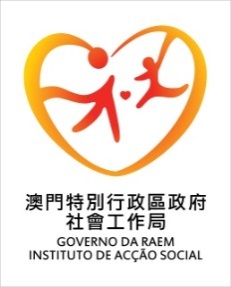 課程資料簡介課程名稱：「家事調解制度（香港模式）」培訓課程課程編號：IAS/DEP/NGO006/2019課程目的：促進參加者對家事調解的認識，以香港經驗思考澳門發展路向課程內容：介紹香港的家事調解制度課程形式：短講、討論對　　象：社工局或民間社會服務機構（家庭及社區服務範疇）的主管、社工、心理輔導員或法律人員上課日期：2019年6月20日（星期四）時　　間：10:00 – 13:00；14:30 – 17:30 （合共6小時）導師（簡介）：    黃陳子英女士是香港調解資歷評審協會有限公司認可家事調解員、家事調解監督、綜合調解員。現任職香港家庭福利會調解服務高級主任，曾擔任香港律政司司長調解工作小組轄下認可及訓練委員會成員、香港國際仲裁中心香港調解會委員會委員。具有豐富提供調解訓練及處理有關個案經驗。    李蘇慧雲女士是香港調解資歷評審協會有限公司認可家事調解員、家事調解監督、綜合調解員。現任職香港家庭福利會家事調解監督，自2017年至今為香港調解會家事小組委員。具有豐富提供調解訓練及處理有關個案經驗。上課地點：青洲大馬路青洲災民中心二樓 – 社會工作局家庭及社區服務廳綜合會議室授課語言：廣東話名額分配：社工局家庭及社區服務廳：25人社工局社會重返廳：2人社工局社會互助廳：2人社工局防治賭毒成癮廳：2人社工局法律及翻譯處：5人民間社會服務機構（家庭及社區服務範疇）：24人證　　書：學員必須出席全日課程，方可獲由社工局發出之證明書報名方法：社工局員工透過社工局內聯網報名；民間社會服務機構（家庭及社區服務範疇）的員工填妥報名表後，交社工局家庭及社區服務廳轄下社區協作處。報名截止日期：2019年5月22日（星期三）